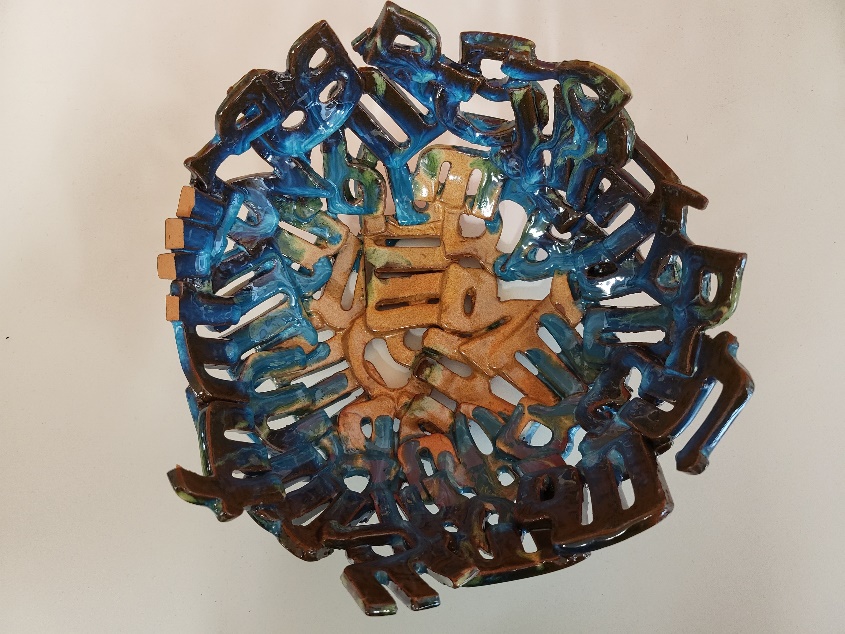                                     Zdjela sa slovima glagoljice                                                                        materijal: keramika                                                              cijena: 15 eura  i 20 eura          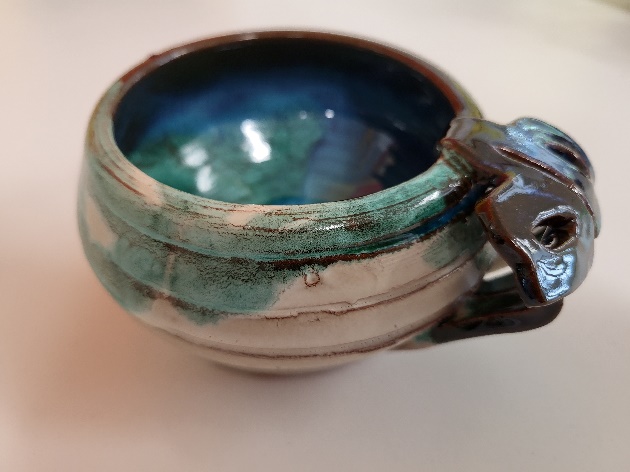                                                   Zdjela s ukrasnom ručkama                                                          materijal: keramika                                                               cijena: 10 eura 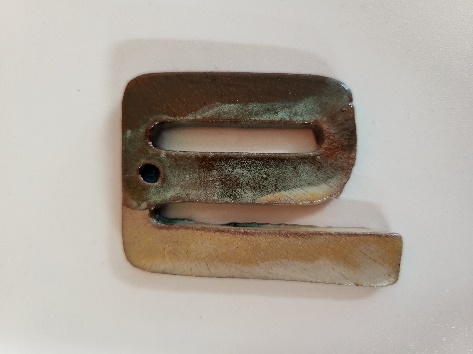 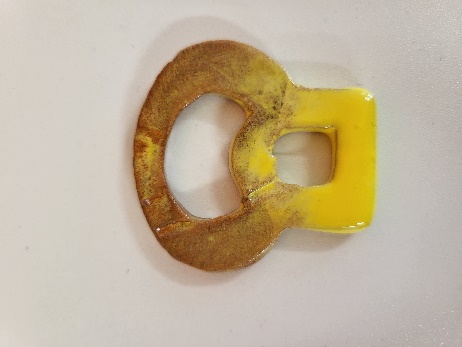                                                                             Magnet                                                            materijal: keramika                                                                     cijena: 1 euro           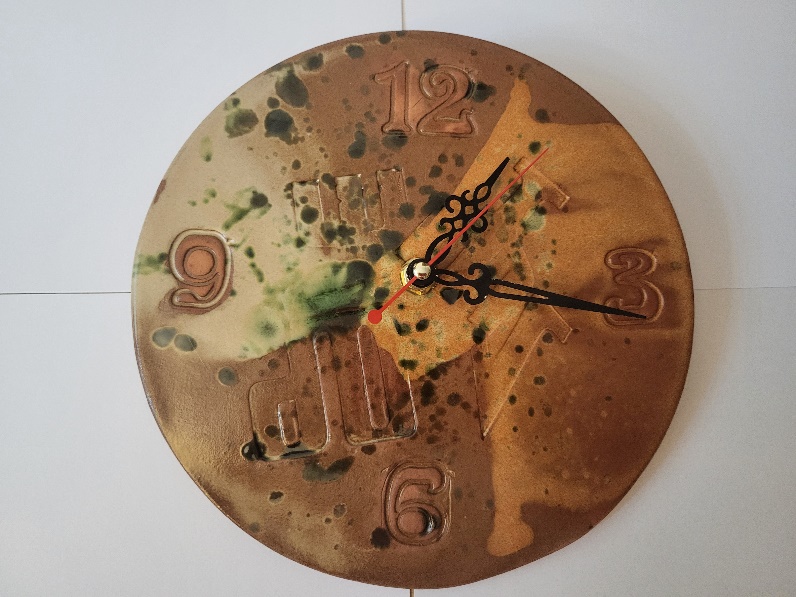                       Sat                                                                           materijal: keramika                                                   cijena: 15 eura                       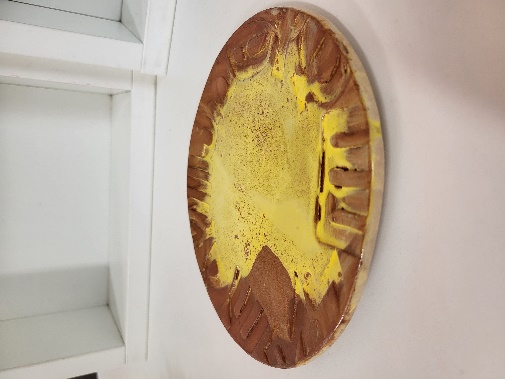 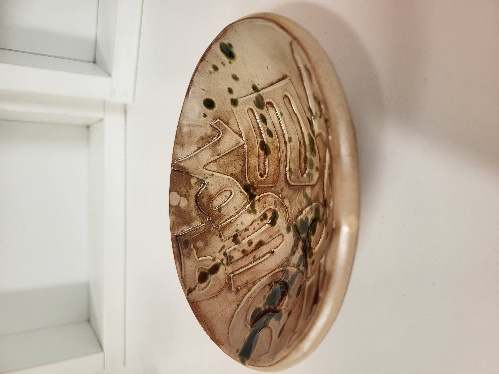                                  Tanjur/zdjelica                                                             materijal: keramika                                              cijena: 8 eura           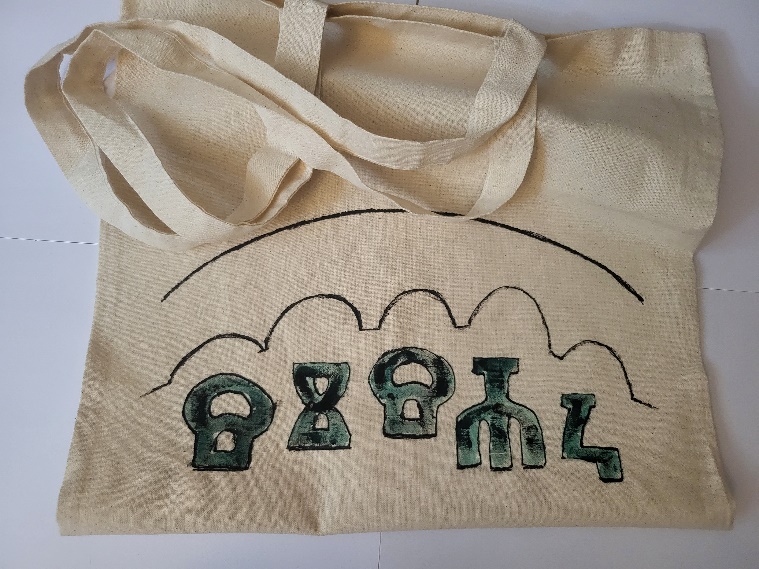                                               Torba                                      materijal: platno                                           cijena: 3 eura              školska godina 2022./2023.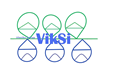 KATALOG PROIZVODAOŠ VIKTOROVACTel: 044/533-810Fax: 044/534-308E-mail:skola@os-viktorovac-sk.skole.hrWEB STRANICA:www.os-viktorovac-sk.skole.hrSjedište UZ VikSi: OŠ Viktorovac, Aleja narodnih heroja 2, 44000 SisakUČENIČKA ZADRUGAVikSi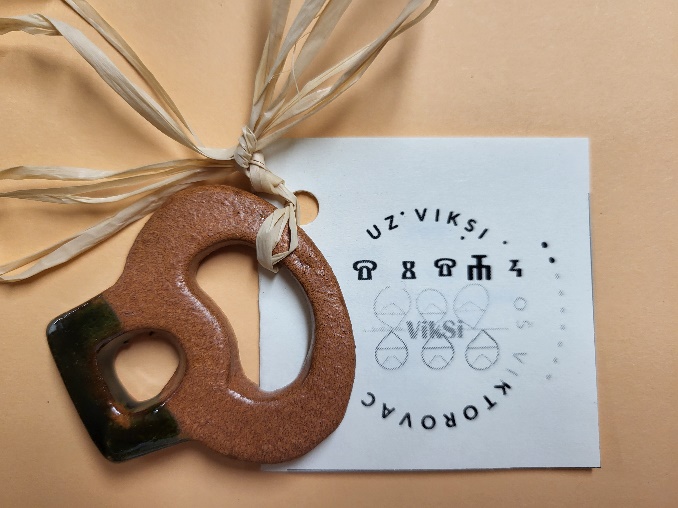 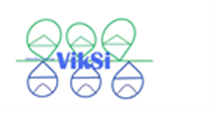        Magnet……………………………………. 1 euro       Zdjela……………………………………… 10 eura       Zdjela sa slovima glagoljice……………….15 eura       Zdjela sa slovima glagoljice……………….20 eura       Zdjelica…………………………………….. 8 eura       Tanjur …….……..…………………………8 eura       Sat………………………………………….. 15 eura       Torba ………………………………………. 3 euraCIJENIKOŠ VIKTOROVACTel: 044/533-810E-mail:skola@os-viktorovac-sk.skole.hrWEB STRANICA:www.os-viktorovac-sk.skole.hrSjedište UZ VikSi: OŠ Viktorovac, Aleja narodnih heroja 2, 44000 SisakUČENIČKA ZADRUGAVikSi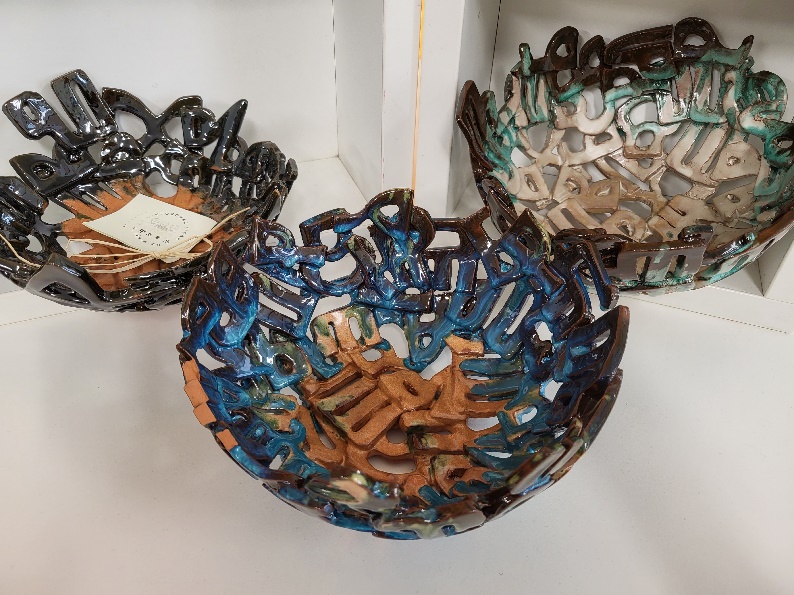 